TEST – ALTERNÁTORY, REGULÁTORY – OBRAZOVÁ PŘÍLOHANásledující obrázky použijte pro volbu odpovědi u testových otázek číslo 13 až 22.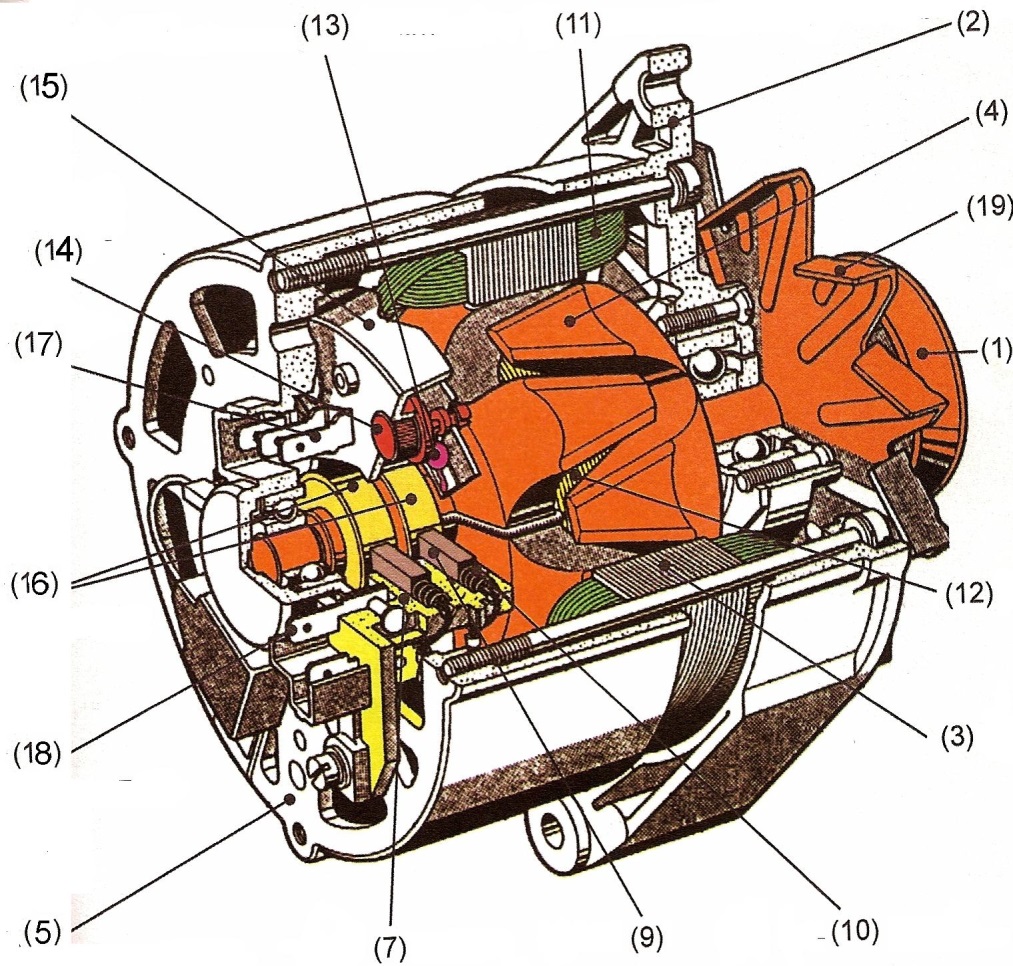 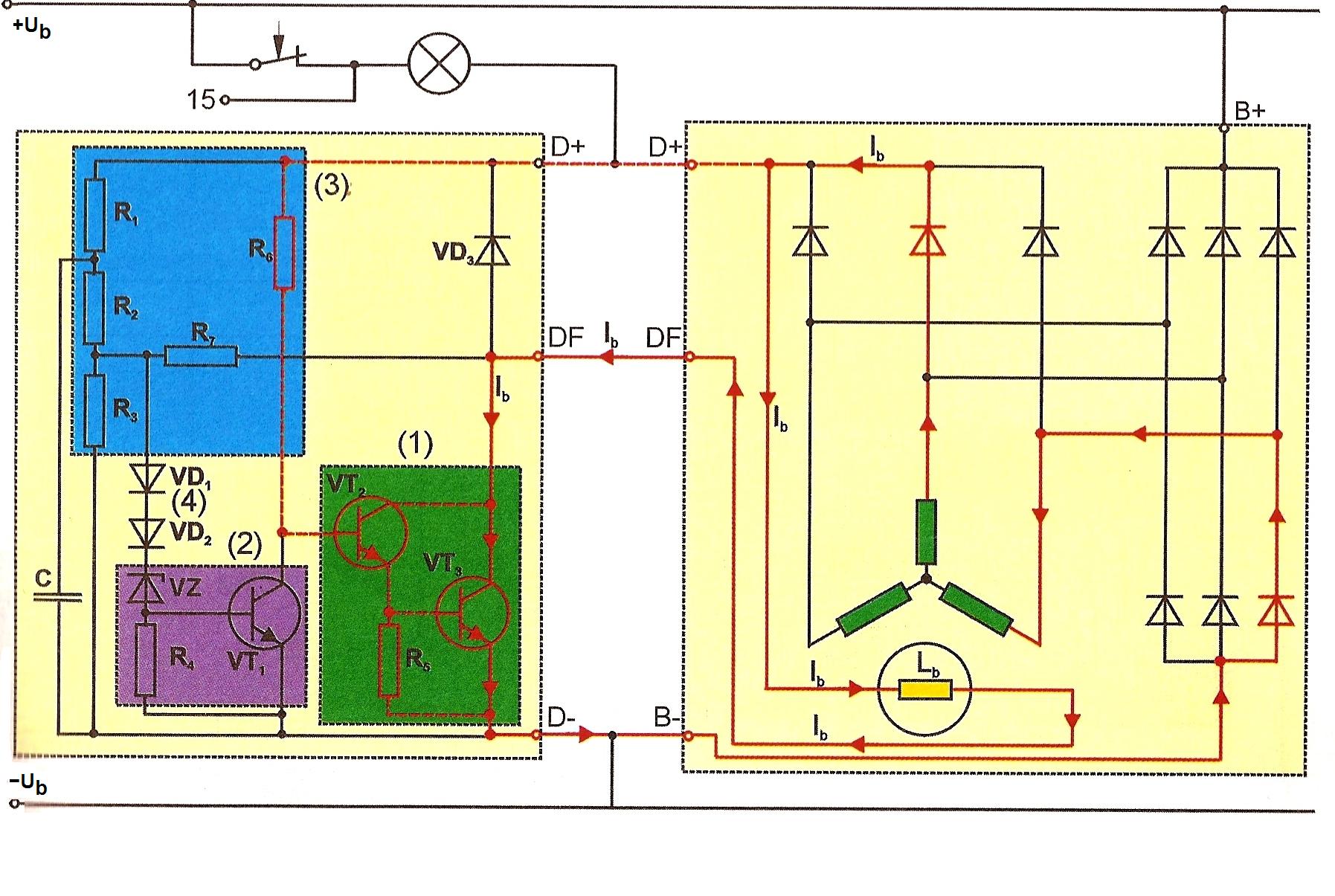 